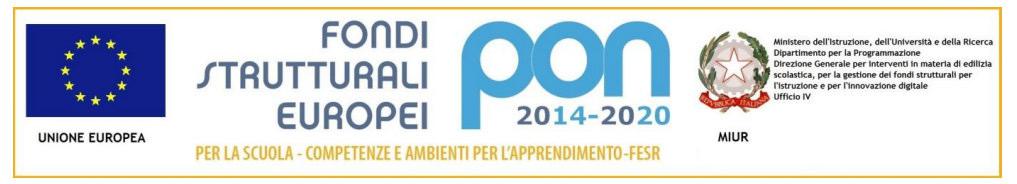 Istituto di Istruzione Secondaria Superiore“Giovanni Falcone”Sede Centrale: Viale dell’Europa Unita, 13 – 80078 Pozzuoli (Na) Tel. 081.8665200 - 081.8046382 Fax 081.8662300Sede Licola: Via Domiziana, 150 – 80078 Pozzuoli (Na)Tel. 081.8678156Sede Varcaturo: Via Dei Gelsi, snc – 80014 Giugliano in Campania (Na)Tel. 081.2181183e-mail: nais06200c@istruzione.it – PEC: nais06200c@pec.istruzione.it Codice Fiscale: 96024780635 – Codice Meccanografico: NAIS0620CAll'Albo onlineAl Sito Web della scuola           Agli AttiOggetto: DICHIARAZIONE DI DISPONIBILITA’/INDISPONIBILITA’ PERSONALE ATA NELL’AMBITO DEL PROGETTO Fondi Strutturali Europei- Programma Operativo Nazionale Per la scuola, competenze e ambienti per l’apprendimento” 2014-2020 finanziato con FSE e FDR Asse I - Istruzione. Obiettivo Specifico 10.2 – Azione 10.2.2 - Codice identificativo 10.2.2A-FDRPOC-CA–2022-77 – Titolo “Percorsi e orizzonti 2” (13 moduli)Il/La sottoscritto/a _____________________________________________, nato/a a _____________________ , il __/__/__, in servizio presso la sede ____________________________________, in qualità di ____________________________DICHIARA (barra la scelta)La propria disponibilità ad effettuare in orario extracurricolare, presumibilmente venerdì pomeriggio e sabato mattina a partire dal mese di febbraio 2023 con conclusione entro maggio 2023, le attività progettuali specificate in oggetto. Si precisa che il servizio straordinario richiesto riguarderà:L’effettuazione di compiti legati all’attività progettuale oggetto del medesimo;Potrà comportare lo spostamento nelle diverse sedi dell’Istituto in caso di necessità;Verrà computato secondo i parametri stipendiali relativi alla tabella contrattuale di appartenenza di ciascun profilo.La propria indisponibilità ad effettuare il progetto in oggetto.Pozzuoli,                                                                                              FIRMA _________________________________________	 